           КАДАСТРОВЫМ ИНЖЕНЕРАМ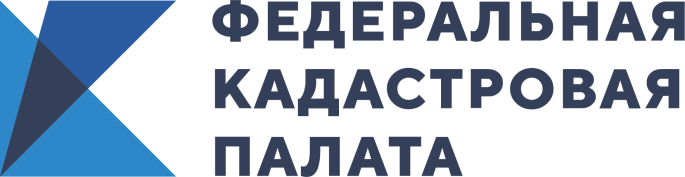 КАДАСТРОВАЯ ПАЛАТА ПО МУРМАНСКОЙ ОБЛАСТИ ПРЕДЛАГАЕТ_____________________________________________________________Корпоративный университет	Вы – кадастровый инженер, но Вы еще не прошли обязательный курс повышения квалификации и не получили соответствующее удостоверение?	Тогда мы предлагаем Вашему вниманию курс повышения квалификации Федеральной кадастровой палаты и МИИГАиК.	Наш курс состоит из 11 видеолекций и тестирования. Подготовлен в соответствии с приказом Минэкономразвития России от 24.08.2016 N 541 «Об утверждении типовых дополнительных профессиональных программ в области кадастровой деятельности».	Почему именно наш курс? Есть ряд преимуществ. Лекционный материал для Вас читают преподаватели крупного и престижного вуза кадастровой отрасли – Московского государственного университета геодезии и картографии. 	Ещё один плюс нашего курса – его содержание. В нем будет базовая информация о кадастровых работах: межевании, подготовке технической документации, обследовании объекта недвижимости. 	Также Вы узнаете про особенности новых законов, регулирующих кадастровую деятельность. В заключение мы расскажем про ответственность кадастровых инженеров.	Еще одна особенность нашего курса – удобство. Вы сможете посмотреть лекции и пройти тесты дистанционно в любое удобное для Вас время.	Итак, в результате успешного прохождения курса вы получите удостоверение МИИГАиК и дополнительно сертификат Кадастровой палаты.	Подробности на https://webinar.kadastr.ru/courses/ready.